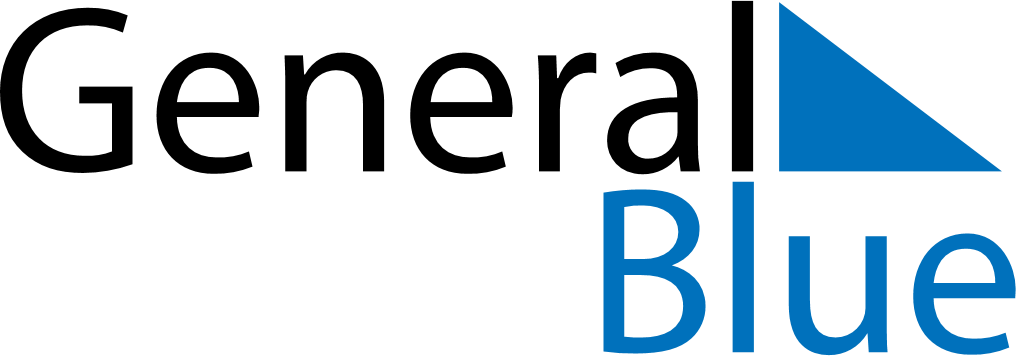 September 2024September 2024September 2024September 2024September 2024September 2024Berriane, Ghardaia, AlgeriaBerriane, Ghardaia, AlgeriaBerriane, Ghardaia, AlgeriaBerriane, Ghardaia, AlgeriaBerriane, Ghardaia, AlgeriaBerriane, Ghardaia, AlgeriaSunday Monday Tuesday Wednesday Thursday Friday Saturday 1 2 3 4 5 6 7 Sunrise: 6:19 AM Sunset: 7:10 PM Daylight: 12 hours and 50 minutes. Sunrise: 6:20 AM Sunset: 7:08 PM Daylight: 12 hours and 48 minutes. Sunrise: 6:20 AM Sunset: 7:07 PM Daylight: 12 hours and 46 minutes. Sunrise: 6:21 AM Sunset: 7:06 PM Daylight: 12 hours and 44 minutes. Sunrise: 6:22 AM Sunset: 7:05 PM Daylight: 12 hours and 42 minutes. Sunrise: 6:22 AM Sunset: 7:03 PM Daylight: 12 hours and 40 minutes. Sunrise: 6:23 AM Sunset: 7:02 PM Daylight: 12 hours and 38 minutes. 8 9 10 11 12 13 14 Sunrise: 6:24 AM Sunset: 7:01 PM Daylight: 12 hours and 36 minutes. Sunrise: 6:24 AM Sunset: 6:59 PM Daylight: 12 hours and 34 minutes. Sunrise: 6:25 AM Sunset: 6:58 PM Daylight: 12 hours and 32 minutes. Sunrise: 6:26 AM Sunset: 6:57 PM Daylight: 12 hours and 30 minutes. Sunrise: 6:26 AM Sunset: 6:55 PM Daylight: 12 hours and 28 minutes. Sunrise: 6:27 AM Sunset: 6:54 PM Daylight: 12 hours and 27 minutes. Sunrise: 6:28 AM Sunset: 6:53 PM Daylight: 12 hours and 25 minutes. 15 16 17 18 19 20 21 Sunrise: 6:28 AM Sunset: 6:51 PM Daylight: 12 hours and 23 minutes. Sunrise: 6:29 AM Sunset: 6:50 PM Daylight: 12 hours and 21 minutes. Sunrise: 6:29 AM Sunset: 6:48 PM Daylight: 12 hours and 19 minutes. Sunrise: 6:30 AM Sunset: 6:47 PM Daylight: 12 hours and 17 minutes. Sunrise: 6:31 AM Sunset: 6:46 PM Daylight: 12 hours and 15 minutes. Sunrise: 6:31 AM Sunset: 6:44 PM Daylight: 12 hours and 13 minutes. Sunrise: 6:32 AM Sunset: 6:43 PM Daylight: 12 hours and 10 minutes. 22 23 24 25 26 27 28 Sunrise: 6:33 AM Sunset: 6:42 PM Daylight: 12 hours and 8 minutes. Sunrise: 6:33 AM Sunset: 6:40 PM Daylight: 12 hours and 6 minutes. Sunrise: 6:34 AM Sunset: 6:39 PM Daylight: 12 hours and 4 minutes. Sunrise: 6:35 AM Sunset: 6:38 PM Daylight: 12 hours and 2 minutes. Sunrise: 6:35 AM Sunset: 6:36 PM Daylight: 12 hours and 0 minutes. Sunrise: 6:36 AM Sunset: 6:35 PM Daylight: 11 hours and 58 minutes. Sunrise: 6:37 AM Sunset: 6:34 PM Daylight: 11 hours and 56 minutes. 29 30 Sunrise: 6:37 AM Sunset: 6:32 PM Daylight: 11 hours and 54 minutes. Sunrise: 6:38 AM Sunset: 6:31 PM Daylight: 11 hours and 52 minutes. 